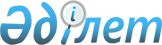 О внесении изменении и дополнений в решение Шымкентского городского маслихата от 22 декабря 2015 года № 54/411-5с "О бюджете города Шымкент на 2016-2018 годы"
					
			С истёкшим сроком
			
			
		
					Решение Шымкентского городского маслихата Южно-Казахстанской области от 14 июля 2016 года № 4/44-6с. Зарегистрировано Департаментом юстиции Южно-Казахстанской области 18 июля 2016 года № 3784. Срок действия решения - до 1 января 2017 года      В соответствии с пунктом 5 статьи 109 Бюджетного кодекса Республики Казахстан от 4 декабря 2008 года, подпунктом 1) пункта 1 статьи 6 Закона Республики Казахстан от 23 января 2001 года "О местном государственном управлении и самоуправлении в Республике Казахстан" и решением Южно-Казахстанского областного маслихата от 29 июня 2016 года № 3/36-VІ "О внесении изменений и дополнений в решение Южно-Казахстанского областного маслихата от 9 декабря 2015 года № 44/351-V "Об областном бюджете на 2016-2018 годы", зарегистрированного в Реестре государственной регистрации нормативных правовых актов за № 3771 городской маслихат РЕШИЛ:

      1. Внести в решение Шымкентского городского маслихата от 22 декабря 2015 года № 54/411-5с "О бюджете города Шымкент на 2016-2018 годы" (зарегистрировано в Реестре государственной регистрации нормативных правовых актов за № 3484, опубликовано 8 января 2016 года в газете "Панорама Шымкента") следующие изменения и дополнения:

      пункт 1 изложить в следующей редакции:

      "1. Утвердить бюджет города Шымкент на 2016-2018 годы согласно приложениям 1, 2 и 3 соответственно, в том числе на 2016 год в следующих объемах:

      1) доходы – 97 931 719 тысяч тенге, в том числе по:

      налоговым поступлениям – 47 001 644 тысяч тенге;

      неналоговым поступлениям – 195 831 тысяч тенге;

      поступлениям от продажи основного капитала – 2 751 655 тысяч тенге;

      поступлениям трансфертов – 47 982 589 тысяч тенге;

      2) затраты – 101 423 852 тысяч тенге;

      3) чистое бюджетное кредитование – 4 443 789 тысяч тенге, в том числе:

      бюджетные кредиты – 4 443 789 тысяч тенге;

      4) сальдо по операциям с финансовыми активами – -57 732 тысяч тенге, в том числе:

      поступления от продажи финансовых активов государства – 57 732 тысяч тенге;

      5) дефицит бюджета – -7 878 190 тысяч тенге;

      6) финансирование дефицита бюджета – 7 878 190 тысяч тенге."; 

      в пункте 2:

      десятый абзац изложить в следующей редакции:

      "средний ремонт автомобильных дорог и мостов – 682 641 тысяч тенге;";

      дополнить абзацем одиннадцать следующего содержания:

      "ремонт объектов образования в рамках Дорожной карты занятости 2020 – 37 579 тысяч тенге.";

      в пункте 2-1:

      цифры "7 230 532" заменить цифрами "6 876 598";

      пункт 2-2 изложить в следующей редакции:

      "2-2. Учесть, что в городском бюджете на 2016 год предусмотрены целевые текущие трансферты из республиканского бюджета на обеспечение компенсации потерь местных бюджетов и экономической стабильности регионов на следующие цели:

      теплоснабжение – 612 858 тысяч тенге;

      сейсмоусиление домов – 309 477 тысяч тенге;

      ремонт дорог и устройство тротуаров – 1 313 641 тысяч тенге.";

      пункт 3 изложить в следующей редакции:

      "3. Учесть, что в городском бюджете на 2016 год предусмотрены целевые трансферты на развитие из областного бюджета на следующие цели:

      развитие благоустройства города – 366 436 тысяч тенге;

      строительство и реконструкция объектов начального, основного среднего и общего среднего образования – 886 918 тысяч тенге;

      проектирование и (или) строительство, реконструкция жилья коммунального жилищного фонда – 2 138 571 тысяч тенге;

      проектирование, развитие и (или) обустройство инженерно-коммуникационной инфраструктуры – 2 353 421 тысяч тенге;

      развитие системы водоснабжения и водоотведения – 2 163 444 тысяч тенге;

      развитие коммунального хозяйства – 2 086 686 тысяч тенге;

      развитие теплоэнергетической системы – 3 430 071 тысяч тенге;

      развитие газотранспортной системы – 1 011 455 тысяч тенге;

      развитие транспортной инфраструктуры – 7 512 589 тысяч тенге;

      строительство служебного жилища, строительство и (или) реконструкцию общежитий для трудовой молодежи и инженерно-коммуникационной инфраструктуры в рамках Дорожной карты занятости 2020 – 221 538 тысяч тенге.";

      дополнить пунктом 3-3 следующего содержания:

      "3-3. Учесть, что в городском бюджете на 2016 год предусмотрены кредиты из областного бюджета на следующие цели:

      проектирование и (или) строительство жилья – 1 650 000 тысяч тенге;

      реконструкцию и строительство систем тепло, водоснабжения и водоотведения – 150 000 тысяч тенге.";

      в пункте 2-1:

      цифры "800 000" заменить цифрами "442 929";

      приложения 1, 2, 3, 5 к указанному решению изложить в новой редакции согласно приложениям 1, 2, 3, 4 к настоящему решению.

      2. Настоящее решение вводится в действие с 1 января 2016 года.

 Бюджет города Шымкент на 2016 год Бюджет города Шымкент на 2017 год Бюджет города Шымкент на 2018 год Бюджетные программы районов в городе на 2016-2018 годы
					© 2012. РГП на ПХВ «Институт законодательства и правовой информации Республики Казахстан» Министерства юстиции Республики Казахстан
				
      Председатель сессии

      городского маслихата

Н.Бухарбаев

      Секретарь городского

      маслихата

Н.Бекназаров
Приложение № 1 к решению
Шымкентского городского
маслихата от 14 июля 2016 года
№ 4/44-6сПриложение № 1 к решению
Шымкентского городского
маслихата от 22 декабря 2015
года № 54/411-5сКатегория

Категория

Категория

Категория

Наименование

Сумма тысяч тенге

Класс

Класс

Наименование

Сумма тысяч тенге

Подкласс

Подкласс

Сумма тысяч тенге

1

1

1

1

2

3

I. Доходы

97 931 719

1

1

Налоговые поступления

47 001 644

01

Подоходный налог

15 811 698

2

Индивидуальный подоходный налог

15 811 698

03

Социальный налог

12 468 646

1

Социальный налог

12 468 646

04

Hалоги на собственность

6 160 399

1

Hалоги на имущество

4 219 743

3

Земельный налог

638 017

4

Hалог на транспортные средства

1 301 536

5

Единый земельный налог

1 103

05

Внутренние налоги на товары, работы и услуги

11 887 898

2

Акцизы

10 952 709

3

Поступления за использование природных и других ресурсов

196 120

4

Сборы за ведение предпринимательской и профессиональной деятельности

653 400

5

Налог на игорный бизнес

85 669

07

Прочие налоги

982

1

Прочие налоги

982

08

Обязательные платежи, взимаемые за совершение юридически значимых действий и (или) выдачу документов уполномоченными на то государственными органами или должностными лицами

672 021

1

Государственная пошлина

672 021

2

2

Неналоговые поступления

195 831

01

Доходы от государственной собственности

107 365

1

Поступления части чистого дохода государственных предприятий

9 168

3

Дивиденды на государственные пакеты акций, находящиеся в государственной собственности

434

4

Доходы на доли участия в юридических лицах, находящиеся в государственной собственности

11 100

5

Доходы от аренды имущества, находящегося в государственной собственности

85 500

9

Прочие доходы от государственной собственности

1 163

02

Поступления от реализации товаров (работ, услуг) государственными учреждениями, финансируемыми из государственного бюджета

9

1

Поступления от реализации товаров (работ, услуг) государственными учреждениями, финансируемыми из государственного бюджета

9

04

Штрафы, пени, санкции, взыскания, налагаемые государственными учреждениями, финансируемыми из государственного бюджета, а также содержащимися и финансируемыми из бюджета (сметы расходов) Национального Банка Республики Казахстан 

10 365

1

Штрафы, пени, санкции, взыскания, налагаемые государственными учреждениями, финансируемыми из государственного бюджета, а также содержащимися и финансируемыми из бюджета (сметы расходов) Национального Банка Республики Казахстан, за исключением поступлений от организаций нефтяного сектора 

10 365

06

Прочие неналоговые поступления

78 092

1

Прочие неналоговые поступления

78 092

3

3

Поступления от продажи основного капитала

2 751 655

01

Продажа государственного имущества, закрепленного за государственными учреждениями

2 230 655

1

Продажа государственного имущества, закрепленного за государственными учреждениями

2 230 655

03

Продажа земли и нематериальных активов

521 000

1

Продажа земли

480 000

2

Продажа нематериальных активов

41 000

4

4

Поступления трансфертов 

47 982 589

02

Трансферты из вышестоящих органов государственного управления

47 982 589

2

Трансферты из областного бюджета

47 982 589

Функциональная группа Наименование 

Функциональная группа Наименование 

Функциональная группа Наименование 

Функциональная группа Наименование 

Функциональная группа Наименование 

Сумма тысяч тенге

Функциональная подгруппа 

Функциональная подгруппа 

Функциональная подгруппа 

Функциональная подгруппа 

Сумма тысяч тенге

Администратор бюджетных программ

Администратор бюджетных программ

Администратор бюджетных программ

Сумма тысяч тенге

Программа

Программа

Сумма тысяч тенге

ІІ. Затраты

101 423 852

01

Государственные услуги общего характера

1 498 081

1

Представительные, исполнительные и другие органы, выполняющие общие функции государственного управления

1 351 115

112

Аппарат маслихата района (города областного значения)

26 301

001

Услуги по обеспечению деятельности маслихата района (города областного значения)

21 501

003

Капитальные расходы государственного органа

4 800

122

Аппарат акима района (города областного значения)

913 173

001

Услуги по обеспечению деятельности акима района (города областного значения)

303 977

003

Капитальные расходы государственного органа

609 196

123

Аппарат акима района в городе, города районного значения, поселка, села, сельского округа

411 641

001

Услуги по обеспечению деятельности акима района в городе, города районного значения, поселка, села, сельского округа

402 276

022

Капитальные расходы государственного органа

9 365

2

Финансовая деятельность

19 519

459

Отдел экономики и финансов района (города областного значения)

19 519

003

Проведение оценки имущества в целях налогообложения

19 519

9

Прочие государственные услуги общего характера

127 447

459

Отдел экономики и финансов района (города областного значения)

125 447

001

Услуги по реализации государственной политики в области формирования и развития экономической политики, государственного планирования, исполнения бюджета и управления коммунальной собственностью района (города областного значения)

91 742

015

Капитальные расходы государственного органа

33 705

467

Отдел строительства района (города областного значения)

2 000

040

Развитие объектов государственных органов

2 000

02

Оборона

156 255

1

Военные нужды

56 255

122

Аппарат акима района (города областного значения)

56 255

005

Мероприятия в рамках исполнения всеобщей воинской обязанности

56 255

2

Организация работы по чрезвычайным ситуациям

100 000

122

Аппарат акима района (города областного значения)

100 000

006

Предупреждение и ликвидация чрезвычайных ситуаций масштаба района (города областного значения)

100 000

03

Общественный порядок, безопасность, правовая, судебная, уголовно-исполнительная деятельность

446 372

6

Уголовно-исполнительная система

26 322

451

Отдел занятости и социальных программ района (города областного значения)

26 322

039

Организация и осуществление социальной адаптации и реабилитации лиц, отбывших уголовные наказания

26 322

9

Прочие услуги в области общественного порядка и безопасности

420 050

485

Отдел пассажирского транспорта и автомобильных дорог района (города областного значения)

420 050

021

Обеспечение безопасности дорожного движения в населенных пунктах

420 050

04

Образование

46 646 787

1

Дошкольное воспитание и обучение

11 687 959

464

Отдел образования района (города областного значения)

11 437 165

009

Обеспечение деятельности организаций дошкольного воспитания и обучения

626 189

040

Реализация государственного образовательного заказа в дошкольных организациях образования

10 810 976

467

Отдел строительства района (города областного значения)

250 794

037

Строительство и реконструкция объектов дошкольного воспитания и обучения

250 794

2

Начальное, основное среднее и общее среднее образование

32 514 082

464

Отдел образования района (города областного значения)

26 078 336

003

Общеобразовательное обучение

25 039 076

006

Дополнительное образование для детей

1 039 260

467

Отдел строительства района (города областного значения)

6 435 746

024

Строительство и реконструкция объектов начального, основного среднего и общего среднего образования

6 435 746

4

Техническое и профессиональное, послесреднее образование

47 568

464

Отдел образования района (города областного значения)

47 568

018

Организация профессионального обучения

47 568

9

Прочие услуги в области образования

2 397 178

464

Отдел образования района (города областного значения)

2 397 178

001

Услуги по реализации государственной политики на местном уровне в области образования

59 628

005

Приобретение и доставка учебников, учебно-методических комплексов для государственных учреждений образования района (города областного значения)

839 547

015

Ежемесячная выплата денежных средств опекунам (попечителям) на содержание ребенка-сироты (детей-сирот), и ребенка (детей), оставшегося без попечения родителей

179 036

022

Выплата единовременных денежных средств казахстанским гражданам, усыновившим (удочерившим) ребенка (детей)-сироту и ребенка (детей), оставшегося без попечения родителей

25 452

029

Обследование психического здоровья детей и подростков и оказание психолого-медико-педагогической консультативной помощи населению

11 724

067

Капитальные расходы подведомственных государственных учреждений и организаций

1 281 791

06

Социальная помощь и социальное обеспечение

2 285 540

1

Социальное обеспечение

802 909

451

Отдел занятости и социальных программ района (города областного значения)

775 024

005

Государственная адресная социальная помощь

8 990

016

Государственные пособия на детей до 18 лет

686 580

025

Внедрение обусловленной денежной помощи по проекту Өрлеу

79 454

464

Отдел образования района (города областного значения)

27 885

030

Содержание ребенка (детей), переданного патронатным воспитателям

27 885

2

Социальная помощь

1 269 504

451

Отдел занятости и социальных программ района (города областного значения)

1 269 504

002

Программа занятости

113 048

006

Оказание жилищной помощи

29 000

007

Социальная помощь отдельным категориям нуждающихся граждан по решениям местных представительных органов

492 411

010

Материальное обеспечение детей-инвалидов, воспитывающихся и обучающихся на дому

9 446

013

Социальная адаптация лиц, не имеющих определенного местожительства

92 615

014

Оказание социальной помощи нуждающимся гражданам на дому

122 941

017

Обеспечение нуждающихся инвалидов обязательными гигиеническими средствами и предоставление услуг специалистами жестового языка, индивидуальными помощниками в соответствии с индивидуальной программой реабилитации инвалида

410 043

9

Прочие услуги в области социальной помощи и социального обеспечения

213 127

451

Отдел занятости и социальных программ района (города областного значения)

213 127

001

Услуги по реализации государственной политики на местном уровне в области обеспечения занятости и реализации социальных программ для населения

147 510

011

Оплата услуг по зачислению, выплате и доставке пособий и других социальных выплат

4 126

021

Капитальные расходы государственного органа

2 000

050

Реализация Плана мероприятий по обеспечению прав и улучшению качества жизни инвалидов

42 335

054

Размещение государственного социального заказа в неправительственном секторе

5 518

067

Капитальные расходы подведомственных государственных учреждений и организаций

11 638

07

Жилищно-коммунальное хозяйство

27 493 886

1

Жилищное хозяйство

13 786 212

464

Отдел образования района (города областного значения)

37 579

026

Ремонт объектов в рамках развития городов и сельских населенных пунктов по Дорожной карте занятости 2020

37 579

467

Отдел строительства района (города областного значения)

10 398 976

003

Проектирование и (или) строительство, реконструкция жилья коммунального жилищного фонда

4 381 054

004

Проектирование, развитие и (или) обустройство инженерно-коммуникационной инфраструктуры

5 796 384

072

Строительство служебного жилища, развитие инженерно-коммуникационной инфраструктуры и строительство, достройка общежитий для молодежи в рамках Дорожной карты занятости 2020

221 538

479

Отдел жилищной инспекции района (города областного значения)

17 458

001

Услуги по реализации государственной политики на местном уровне в области жилищного фонда

17 458

491

Отдел жилищных отношений района (города областного значения)

79 760

001

Услуги по реализации государственной политики на местном уровне в области жилищного фонда

29 295

003

Капитальные расходы государственного органа

5 985

005

Организация сохранения государственного жилищного фонда

5 430

006

Обеспечение жильем отдельных категорий граждан

39 050

497

Отдел жилищно-коммунального хозяйства района (города областного значения)

3 252 439

001

Услуги по реализации государственной политики на местном уровне в области жилищно-коммунального хозяйства

250 848

004

Изъятие, в том числе путем выкупа земельных участков для государственных надобностей и связанное с этим отчуждение недвижимого имущества

2 301 285

008

Мероприятия, направленные на поддержание сейсмоустойчивости жилых зданий, расположенных в сейсмоопасных регионах Республики Казахстан

340 407

032

Капитальные расходы подведомственных государственных учреждений и организаций

147 074

033

Проектирование, развитие и (или) обустройство инженерно-коммуникационной инфраструктуры

179 314

049

Проведение энергетического аудита многоквартирных жилых домов

33 511

2

Коммунальное хозяйство

5 786 215

467

Отдел строительства района (города областного значения)

308 177

007

Развитие благоустройства городов и населенных пунктов

308 177

497

Отдел жилищно-коммунального хозяйства района (города областного значения)

5 478 038

018

Развитие благоустройства городов и населенных пунктов

209 858

026

Организация эксплуатации тепловых сетей, находящихся в коммунальной собственности районов (городов областного значения)

740 411

028

Развитие коммунального хозяйства

2 213 914

029

Развитие системы водоснабжения и водоотведения

2 313 855

3

Благоустройство населенных пунктов

7 921 459

123

Аппарат акима района в городе, города районного значения, поселка, села, сельского округа

1 647 822

009

Обеспечение санитарии населенных пунктов

684 661

011

Благоустройство и озеленение населенных пунктов

963 161

474

Отдел сельского хозяйства и ветеринарии района (города областного значения)

14 253

016

Обеспечение санитарии населенных пунктов

14 253

497

Отдел жилищно-коммунального хозяйства района (города областного значения)

6 259 384

025

Освещение улиц в населенных пунктах

1 052 391

030

Обеспечение санитарии населенных пунктов

1 807 108

034

Содержание мест захоронений и захоронение безродных

102 861

035

Благоустройство и озеленение населенных пунктов

3 297 024

08

Культура, спорт, туризм и информационное пространство

4 289 919

1

Деятельность в области культуры

526 187

123

Аппарат акима района в городе, города районного значения, поселка, села, сельского округа

16 950

006

Поддержка культурно-досуговой работы на местном уровне

16 950

455

Отдел культуры и развития языков района (города областного значения)

502 137

003

Поддержка культурно-досуговой работы

233 163

005

Обеспечение функционирования зоопарков и дендропарков

268 974

467

Отдел строительства района (города областного значения)

7 100

011

Развитие объектов культуры

7 100

2

Спорт

2 900 331

465

Отдел физической культуры и спорта района (города областного значения)

2 594 690

001

Услуги по реализации государственной политики на местном уровне в сфере физической культуры и спорта

34 638

004

Капитальные расходы государственного органа 

5 108

005

Развитие массового спорта и национальных видов спорта 

2 290 595

006

Проведение спортивных соревнований на районном (города областного значения) уровне

214 603

032

Капитальные расходы подведомственных государственных учреждений и организаций

49 746

467

Отдел строительства района (города областного значения)

305 641

008

Развитие объектов спорта

305 641

3

Информационное пространство

573 205

455

Отдел культуры и развития языков района (города областного значения)

203 538

006

Функционирование районных (городских) библиотек

170 253

007

Развитие государственного языка и других языков народа Казахстана

33 285

456

Отдел внутренней политики района (города областного значения)

369 667

002

Услуги по проведению государственной информационной политики

369 667

9

Прочие услуги по организации культуры, спорта, туризма и информационного пространства

290 196

455

Отдел культуры и развития языков района (города областного значения)

63 711

001

Услуги по реализации государственной политики на местном уровне в области развития языков и культуры

37 555

010

Капитальные расходы государственного органа 

8 213

032

Капитальные расходы подведомственных государственных учреждений и организаций

17 943

456

Отдел внутренней политики района (города областного значения)

226 485

001

Услуги по реализации государственной политики на местном уровне в области информации, укрепления государственности и формирования социального оптимизма граждан

160 795

003

Реализация мероприятий в сфере молодежной политики

59 140

006

Капитальные расходы государственного органа 

6 550

09

Топливно-энергетический комплекс и недропользование

4 496 478

1

Топливо и энергетика

3 454 371

497

Отдел жилищно-коммунального хозяйства района (города областного значения)

3 454 371

009

Развитие теплоэнергетической системы

3 454 371

9

Прочие услуги в области топливно-энергетического комплекса и недропользования

1 042 107

497

Отдел жилищно-коммунального хозяйства района (города областного значения)

1 042 107

038

Развитие газотранспортной системы

1 042 107

10

Сельское, водное, лесное, рыбное хозяйство, особо охраняемые природные территории, охрана окружающей среды и животного мира, земельные отношения

320 442

1

Сельское хозяйство

162 520

467

Отдел строительства района (города областного значения)

1 072

010

Развитие объектов сельского хозяйства

1 072

474

Отдел сельского хозяйства и ветеринарии района (города областного значения)

161 448

001

Услуги по реализации государственной политики на местном уровне в сфере сельского хозяйства и ветеринарии

76 392

003

Капитальные расходы государственного органа

7 568

005

Обеспечение функционирования скотомогильников (биотермических ям)

835

006

Организация санитарного убоя больных животных

252

007

Организация отлова и уничтожения бродячих собак и кошек

38 000

008

Возмещение владельцам стоимости изымаемых и уничтожаемых больных животных, продуктов и сырья животного происхождения

14 474

011

Проведение ветеринарных мероприятий по энзоотическим болезням животных

20 333

012

Проведение мероприятий по идентификации сельскохозяйственных животных 

900

032

Капитальные расходы подведомственных государственных учреждений и организаций

2 694

6

Земельные отношения

81 910

463

Отдел земельных отношений района (города областного значения)

81 910

001

Услуги по реализации государственной политики в области регулирования земельных отношений на территории района (города областного значения)

76 935

007

Капитальные расходы государственного органа

4 975

9

Прочие услуги в области сельского, водного, лесного, рыбного хозяйства, охраны окружающей среды и земельных отношений

76 012

474

Отдел сельского хозяйства и ветеринарии района (города областного значения)

76 012

013

Проведение противоэпизоотических мероприятий

76 012

11

Промышленность, архитектурная, градостроительная и строительная деятельность

274 181

2

Архитектурная, градостроительная и строительная деятельность

274 181

467

Отдел строительства района (города областного значения)

71 870

001

Услуги по реализации государственной политики на местном уровне в области строительства

69 955

017

Капитальные расходы государственного органа 

1 915

468

Отдел архитектуры и градостроительства района (города областного значения)

202 311

001

Услуги по реализации государственной политики в области архитектуры и градостроительства на местном уровне 

64 511

003

Разработка схем градостроительного развития территории района и генеральных планов населенных пунктов

119 800

004

Капитальные расходы государственного органа 

18 000

12

Транспорт и коммуникации

12 869 348

1

Автомобильный транспорт

12 813 816

485

Отдел пассажирского транспорта и автомобильных дорог района (города областного значения)

12 813 816

022

Развитие транспортной инфраструктуры

7 678 280

023

Обеспечение функционирования автомобильных дорог

5 135 536

9

Прочие услуги в сфере транспорта и коммуникаций

55 532

485

Отдел пассажирского транспорта и автомобильных дорог района (города областного значения)

55 532

001

Услуги по реализации государственной политики на местном уровне в области пассажирского транспорта и автомобильных дорог 

52 733

003

Капитальные расходы государственного органа 

2 799

13

Прочие

620 356

3

Поддержка предпринимательской деятельности и защита конкуренции

95 113

469

Отдел предпринимательства района (города областного значения)

95 113

001

Услуги по реализации государственной политики на местном уровне в области развития предпринимательства

89 539

004

Капитальные расходы государственного органа 

5 574

9

Прочие

525 243

459

Отдел экономики и финансов района (города областного значения)

525 243

008

Разработка или корректировка, а также проведение необходимых экспертиз технико-экономических обоснований местных бюджетных инвестиционных проектов и конкурсных документаций концессионных проектов, консультативное сопровождение концессионных проектов

82 314

012

Резерв местного исполнительного органа района (города областного значения) 

442 929

14

Обслуживание долга

471

1

Обслуживание долга

471

459

Отдел экономики и финансов района (города областного значения)

471

021

Обслуживание долга местных исполнительных органов по выплате вознаграждений и иных платежей по займам из областного бюджета

471

15

Трансферты

25 736

1

Трансферты

25 736

459

Отдел экономики и финансов района (города областного значения)

25 736

006

Возврат неиспользованных (недоиспользованных) целевых трансфертов

25 736

ІІІ. Чистое бюджетное кредитование

4 443 789

Функциональная группа Наименование 

Функциональная группа Наименование 

Функциональная группа Наименование 

Функциональная группа Наименование 

Функциональная группа Наименование 

Сумма тысяч тенге

Функциональная подгруппа 

Функциональная подгруппа 

Функциональная подгруппа 

Функциональная подгруппа 

Сумма тысяч тенге

Администратор бюджетных программ

Администратор бюджетных программ

Администратор бюджетных программ

Сумма тысяч тенге

Программа

Программа

Сумма тысяч тенге

Бюджетные кредиты

4 443 789

7

Жилищно-коммунальное хозяйство

4 443 789

13

1

Жилищное хозяйство

4 443 789

497

Отдел жилищно-коммунального хозяйства района (города областного значения)

4 443 789

053

Кредитование на реконструкцию и строительство систем тепло, водоснабжения и водоотведения

4 443 789

ІV. Сальдо по операциям с финансовыми активами

-57 732

Категория

Категория

Категория

Категория

Наименование

Сумма тысяч тенге

Класс

Класс

Наименование

Сумма тысяч тенге

Подкласс

Подкласс

Сумма тысяч тенге

Поступления от продажи финансовых активов государства

57 732

6

6

Поступления от продажи финансовых активов государства

57 732

1

Поступления от продажи финансовых активов государства

57 732

1

Поступления от продажи финансовых активов внутри страны

57 732

V. Дефицит бюджета (профицит)

-7 878 190

VI. Финансирование дефицита бюджета (использование профицита)

7 878 190

Приложение № 2 к решению
Шымкентского городского
маслихата от 14 июля 2016 года
№ 4/44-6сПриложение № 2 к решению
Шымкентского городского
маслихата от 22 декабря 2015
года № 54/411-5сКатегория

Категория

Категория

Категория

Наименование

Сумма тысяч тенге

Класс

Класс

Наименование

Сумма тысяч тенге

Подкласс

Подкласс

Сумма тысяч тенге

1

1

1

1

2

3

I. Доходы

57 135 551

1

1

Налоговые поступления

37 682 813

01

Подоходный налог

12 382 174

2

Индивидуальный подоходный налог

12 382 174

03

Социальный налог

9 601 914

1

Социальный налог

9 601 914

04

Hалоги на собственность

6 130 990

1

Hалоги на имущество

3 573 253

3

Земельный налог

734 637

4

Hалог на транспортные средства

1 822 642

5

Единый земельный налог

458

05

Внутренние налоги на товары, работы и услуги

8 819 473

2

Акцизы

7 880 591

3

Поступления за использование природных и других ресурсов

189 723

4

Сборы за ведение предпринимательской и профессиональной деятельности

664 436

5

Налог на игорный бизнес

84 723

08

Обязательные платежи, взимаемые за совершение юридически значимых действий и (или) выдачу документов уполномоченными на то государственными органами или должностными лицами

748 262

1

Государственная пошлина

748 262

2

2

Неналоговые поступления

97 642

01

Доходы от государственной собственности

97 630

1

Поступления части чистого дохода государственных предприятий

1 130

4

Доходы на доли участия в юридических лицах, находящиеся в государственной собственности

9 500

5

Доходы от аренды имущества, находящегося в государственной собственности

87 000

02

Поступления от реализации товаров (работ, услуг) государственными учреждениями, финансируемыми из государственного бюджета

12

1

Поступления от реализации товаров (работ, услуг) государственными учреждениями, финансируемыми из государственного бюджета

12

3

3

Поступления от продажи основного капитала

322 000

01

Продажа государственного имущества, закрепленного за государственными учреждениями

10 000

1

Продажа государственного имущества, закрепленного за государственными учреждениями

10 000

03

Продажа земли и нематериальных активов

312 000

1

Продажа земли

270 000

2

Продажа нематериальных активов

42 000

4

4

Поступления трансфертов 

19 033 096

02

Трансферты из вышестоящих органов государственного управления

19 033 096

2

Трансферты из областного бюджета

19 033 096

Функциональная группа Наименование 

Функциональная группа Наименование 

Функциональная группа Наименование 

Функциональная группа Наименование 

Функциональная группа Наименование 

Сумма тысяч тенге

Функциональная подгруппа 

Функциональная подгруппа 

Функциональная подгруппа 

Функциональная подгруппа 

Сумма тысяч тенге

Администратор бюджетных программ

Администратор бюджетных программ

Администратор бюджетных программ

Сумма тысяч тенге

Программа

Программа

Сумма тысяч тенге

ІІ. Затраты

57 575 020

01

Государственные услуги общего характера

575 334

1

Представительные, исполнительные и другие органы, выполняющие общие функции государственного управления

494 474

112

Аппарат маслихата района (города областного значения)

16 226

001

Услуги по обеспечению деятельности маслихата района (города областного значения)

16 226

122

Аппарат акима района (города областного значения)

154 448

001

Услуги по обеспечению деятельности акима района (города областного значения)

154 448

123

Аппарат акима района в городе, города районного значения, поселка, села, сельского округа

323 800

001

Услуги по обеспечению деятельности акима района в городе, города районного значения, поселка, села, сельского округа

323 800

2

Финансовая деятельность

10 000

459

Отдел экономики и финансов района (города областного значения)

10 000

003

Проведение оценки имущества в целях налогообложения

10 000

9

Прочие государственные услуги общего характера

70 860

459

Отдел экономики и финансов района (города областного значения)

61 860

001

Услуги по реализации государственной политики в области формирования и развития экономической политики, государственного планирования, исполнения бюджета и управления коммунальной собственностью района (города областного значения)

61 860

467

Отдел строительства района (города областного значения)

9 000

040

Развитие объектов государственных органов

9 000

02

Оборона

44 668

1

Военные нужды

44 668

122

Аппарат акима района (города областного значения)

44 668

005

Мероприятия в рамках исполнения всеобщей воинской обязанности

44 668

03

Общественный порядок, безопасность, правовая, судебная, уголовно-исполнительная деятельность

440 014

6

Уголовно-исполнительная система

18 973

451

Отдел занятости и социальных программ района (города областного значения)

18 973

039

Организация и осуществление социальной адаптации и реабилитации лиц, отбывших уголовные наказания

18 973

9

Прочие услуги в области общественного порядка и безопасности

421 041

485

Отдел пассажирского транспорта и автомобильных дорог района (города областного значения)

421 041

021

Обеспечение безопасности дорожного движения в населенных пунктах

421 041

04

Образование

26 197 928

1

Дошкольное воспитание и обучение

3 833 669

464

Отдел образования района (города областного значения)

3 373 338

009

Обеспечение деятельности организаций дошкольного воспитания и обучения

494 131

040

Реализация государственного образовательного заказа в дошкольных организациях образования

2 879 207

467

Отдел строительства района (города областного значения)

460 331

037

Строительство и реконструкция объектов дошкольного воспитания и обучения

460 331

2

Начальное, основное среднее и общее среднее образование

20 497 399

464

Отдел образования района (города областного значения)

18 696 484

003

Общеобразовательное обучение

17 991 146

006

Дополнительное образование для детей

705 338

467

Отдел строительства района (города областного значения)

1 800 915

024

Строительство и реконструкция объектов начального, основного среднего и общего среднего образования

1 800 915

4

Техническое и профессиональное, послесреднее образование

36 285

464

Отдел образования района (города областного значения)

36 285

018

Организация профессионального обучения

36 285

9

Прочие услуги в области образования

1 830 575

464

Отдел образования района (города областного значения)

1 830 575

001

Услуги по реализации государственной политики на местном уровне в области образования

45 723

005

Приобретение и доставка учебников, учебно-методических комплексов для государственных учреждений образования района (города областного значения)

792 217

015

Ежемесячная выплата денежных средств опекунам (попечителям) на содержание ребенка-сироты (детей-сирот), и ребенка (детей), оставшегося без попечения родителей

177 502

067

Капитальные расходы подведомственных государственных учреждений и организаций

815 133

06

Социальная помощь и социальное обеспечение

1 401 042

1

Социальное обеспечение

440 344

451

Отдел занятости и социальных программ района (города областного значения)

440 344

005

Государственная адресная социальная помощь

21 557

016

Государственные пособия на детей до 18 лет

418 787

2

Социальная помощь

826 069

451

Отдел занятости и социальных программ района (города областного значения)

826 069

002

Программа занятости

109 362

006

Оказание жилищной помощи

22 331

007

Социальная помощь отдельным категориям нуждающихся граждан по решениям местных представительных органов

298 243

010

Материальное обеспечение детей-инвалидов, воспитывающихся и обучающихся на дому

7 441

013

Социальная адаптация лиц, не имеющих определенного местожительства

78 814

014

Оказание социальной помощи нуждающимся гражданам на дому

77 393

017

Обеспечение нуждающихся инвалидов обязательными гигиеническими средствами и предоставление услуг специалистами жестового языка, индивидуальными помощниками в соответствии с индивидуальной программой реабилитации инвалида

232 485

9

Прочие услуги в области социальной помощи и социального обеспечения

134 629

451

Отдел занятости и социальных программ района (города областного значения)

134 629

001

Услуги по реализации государственной политики на местном уровне в области обеспечения занятости и реализации социальных программ для населения

105 917

011

Оплата услуг по зачислению, выплате и доставке пособий и других социальных выплат

3 782

021

Капитальные расходы государственного органа

1 170

050

Реализация Плана мероприятий по обеспечению прав и улучшению качества жизни инвалидов

23 760

07

Жилищно-коммунальное хозяйство

16 155 848

1

Жилищное хозяйство

5 494 954

467

Отдел строительства района (города областного значения)

4 394 995

003

Проектирование и (или) строительство, реконструкция жилья коммунального жилищного фонда

2 485 169

004

Проектирование, развитие и (или) обустройство инженерно-коммуникационной инфраструктуры

1 909 826

479

Отдел жилищной инспекции района (города областного значения)

13 630

001

Услуги по реализации государственной политики на местном уровне в области жилищного фонда

13 630

497

Отдел жилищно-коммунального хозяйства района (города областного значения)

1 086 329

001

Услуги по реализации государственной политики на местном уровне в области жилищно-коммунального хозяйства

77 638

004

Изъятие, в том числе путем выкупа земельных участков для государственных надобностей и связанное с этим отчуждение недвижимого имущества

989 608

033

Проектирование, развитие и (или) обустройство инженерно-коммуникационной инфраструктуры

19 083

2

Коммунальное хозяйство

6 971 776

467

Отдел строительства района (города областного значения)

1 803 000

007

Развитие благоустройства городов и населенных пунктов

1 803 000

497

Отдел жилищно-коммунального хозяйства района (города областного значения)

5 168 776

018

Развитие благоустройства городов и населенных пунктов

242 555

028

Развитие коммунального хозяйства

569 092

029

Развитие системы водоснабжения и водоотведения

4 357 129

3

Благоустройство населенных пунктов

3 689 118

123

Аппарат акима района в городе, города районного значения, поселка, села, сельского округа

1 173 113

009

Обеспечение санитарии населенных пунктов

921 783

011

Благоустройство и озеленение населенных пунктов

251 330

497

Отдел жилищно-коммунального хозяйства района (города областного значения)

2 516 005

025

Освещение улиц в населенных пунктах

441 340

030

Обеспечение санитарии населенных пунктов

1 069 370

034

Содержание мест захоронений и захоронение безродных

62 837

035

Благоустройство и озеленение населенных пунктов

942 458

08

Культура, спорт, туризм и информационное пространство

4 010 991

1

Деятельность в области культуры

378 121

123

Аппарат акима района в городе, города районного значения, поселка, села, сельского округа

20 000

006

Поддержка культурно-досуговой работы на местном уровне

20 000

455

Отдел культуры и развития языков района (города областного значения)

349 121

003

Поддержка культурно-досуговой работы

160 793

005

Обеспечение функционирования зоопарков и дендропарков

188 328

467

Отдел строительства района (города областного значения)

9 000

011

Развитие объектов культуры

9 000

2

Спорт

3 140 105

465

Отдел физической культуры и спорта района (города областного значения)

2 964 989

001

Услуги по реализации государственной политики на местном уровне в сфере физической культуры и спорта

17 882

004

Капитальные расходы государственного органа 

4 507

005

Развитие массового спорта и национальных видов спорта 

2 942 600

467

Отдел строительства района (города областного значения)

175 116

008

Развитие объектов спорта

175 116

3

Информационное пространство

250 883

455

Отдел культуры и развития языков района (города областного значения)

158 457

006

Функционирование районных (городских) библиотек

131 092

007

Развитие государственного языка и других языков народа Казахстана

27 365

456

Отдел внутренней политики района (города областного значения)

92 426

002

Услуги по проведению государственной информационной политики

92 426

9

Прочие услуги по организации культуры, спорта, туризма и информационного пространства

241 882

455

Отдел культуры и развития языков района (города областного значения)

17 855

001

Услуги по реализации государственной политики на местном уровне в области развития языков и культуры

17 855

456

Отдел внутренней политики района (города областного значения)

224 027

001

Услуги по реализации государственной политики на местном уровне в области информации, укрепления государственности и формирования социального оптимизма граждан

157 148

003

Реализация мероприятий в сфере молодежной политики

66 879

09

Топливно-энергетический комплекс и недропользование

1 150 595

1

Топливо и энергетика

10 000

497

Отдел жилищно-коммунального хозяйства района (города областного значения)

10 000

009

Развитие теплоэнергетической системы

10 000

9

Прочие услуги в области топливно-энергетического комплекса и недропользования

1 140 595

497

Отдел жилищно-коммунального хозяйства района (города областного значения)

1 140 595

038

Развитие газотранспортной системы

1 140 595

10

Сельское, водное, лесное, рыбное хозяйство, особо охраняемые природные территории, охрана окружающей среды и животного мира, земельные отношения

192 722

1

Сельское хозяйство

137 717

467

Отдел строительства района (города областного значения)

6 022

010

Развитие объектов сельского хозяйства

6 022

474

Отдел сельского хозяйства и ветеринарии района (города областного значения)

131 695

001

Услуги по реализации государственной политики на местном уровне в сфере сельского хозяйства и ветеринарии

47 361

005

Обеспечение функционирования скотомогильников (биотермических ям)

893

006

Организация санитарного убоя больных животных

270

007

Организация отлова и уничтожения бродячих собак и кошек

63 344

011

Проведение ветеринарных мероприятий по энзоотическим болезням животных

19 827

6

Земельные отношения

55 005

463

Отдел земельных отношений района (города областного значения)

55 005

001

Услуги по реализации государственной политики в области регулирования земельных отношений на территории района (города областного значения)

55 005

11

Промышленность, архитектурная, градостроительная и строительная деятельность

86 597

2

Архитектурная, градостроительная и строительная деятельность

86 597

467

Отдел строительства района (города областного значения)

40 610

001

Услуги по реализации государственной политики на местном уровне в области строительства

40 610

468

Отдел архитектуры и градостроительства района (города областного значения)

45 987

001

Услуги по реализации государственной политики в области архитектуры и градостроительства на местном уровне 

45 987

12

Транспорт и коммуникации

6 447 903

1

Автомобильный транспорт

6 396 612

485

Отдел пассажирского транспорта и автомобильных дорог района (города областного значения)

6 396 612

022

Развитие транспортной инфраструктуры

5 763 977

023

Обеспечение функционирования автомобильных дорог

632 635

9

Прочие услуги в сфере транспорта и коммуникаций

51 291

485

Отдел пассажирского транспорта и автомобильных дорог района (города областного значения)

51 291

001

Услуги по реализации государственной политики на местном уровне в области пассажирского транспорта и автомобильных дорог 

51 291

13

Прочие

870 899

3

Поддержка предпринимательской деятельности и защита конкуренции

82 059

469

Отдел предпринимательства района (города областного значения)

82 059

001

Услуги по реализации государственной политики на местном уровне в области развития предпринимательства

82 059

9

Прочие

788 840

459

Отдел экономики и финансов района (города областного значения)

788 840

012

Резерв местного исполнительного органа района (города областного значения) 

788 840

14

Обслуживание долга

479

1

Обслуживание долга

479

459

Отдел экономики и финансов района (города областного значения)

479

021

Обслуживание долга местных исполнительных органов по выплате вознаграждений и иных платежей по займам из областного бюджета

479

ІІІ. Чистое бюджетное кредитование

0

ІV. Сальдо по операциям с финансовыми активами

0

V. Дефицит бюджета (профицит)

-439 469

VI. Финансирование дефицита бюджета (использование профицита)

439 469

Приложение № 3 к решению
Шымкентского городского
маслихата от 14 июля 2016 года
№ 4/44-6сПриложение № 3 к решению
Шымкентского городского
маслихата от 22 декабря 2015
года № 54/411-5сКатегория

Категория

Категория

Категория

Наименование

Сумма тысяч тенге

Класс

Класс

Наименование

Сумма тысяч тенге

Подкласс

Подкласс

Сумма тысяч тенге

1

1

1

1

2

3

I. Доходы

59 000 664

1

1

Налоговые поступления

38 990 327

01

Подоходный налог

12 483 748

2

Индивидуальный подоходный налог

12 483 748

03

Социальный налог

9 708 945

1

Социальный налог

9 708 945

04

Hалоги на собственность

6 560 160

1

Hалоги на имущество

3 823 381

3

Земельный налог

786 062

4

Hалог на транспортные средства

1 950 227

5

Единый земельный налог

490

05

Внутренние налоги на товары, работы и услуги

9 436 834

2

Акцизы

8 432 232

3

Поступления за использование природных и других ресурсов

203 003

4

Сборы за ведение предпринимательской и профессиональной деятельности

710 946

5

Налог на игорный бизнес

90 653

08

Обязательные платежи, взимаемые за совершение юридически значимых действий и (или) выдачу документов уполномоченными на то государственными органами или должностными лицами

800 640

1

Государственная пошлина

800 640

2

2

Неналоговые поступления

99 922

01

Доходы от государственной собственности

99 909

1

Поступления части чистого дохода государственных предприятий

1 209

4

Доходы на доли участия в юридических лицах, находящиеся в государственной собственности

9 700

5

Доходы от аренды имущества, находящегося в государственной собственности

89 000

02

Поступления от реализации товаров (работ, услуг) государственными учреждениями, финансируемыми из государственного бюджета

13

1

Поступления от реализации товаров (работ, услуг) государственными учреждениями, финансируемыми из государственного бюджета

13

3

3

Поступления от продажи основного капитала

53 000

01

Продажа государственного имущества, закрепленного за государственными учреждениями

10 000

1

Продажа государственного имущества, закрепленного за государственными учреждениями

10 000

03

Продажа земли и нематериальных активов

43 000

2

Продажа нематериальных активов

43 000

4

4

Поступления трансфертов 

19 857 415

02

Трансферты из вышестоящих органов государственного управления

19 857 415

2

Трансферты из областного бюджета

19 857 415

Функциональная группа Наименование 

Функциональная группа Наименование 

Функциональная группа Наименование 

Функциональная группа Наименование 

Функциональная группа Наименование 

Сумма тысяч тенге

Функциональная подгруппа 

Функциональная подгруппа 

Функциональная подгруппа 

Функциональная подгруппа 

Сумма тысяч тенге

Администратор бюджетных программ

Администратор бюджетных программ

Администратор бюджетных программ

Сумма тысяч тенге

Программа

Программа

Сумма тысяч тенге

ІІ. Затраты

59 450 664

01

Государственные услуги общего характера

581 664

1

Представительные, исполнительные и другие органы, выполняющие общие функции государственного управления

499 804

112

Аппарат маслихата района (города областного значения)

16 348

001

Услуги по обеспечению деятельности маслихата района (города областного значения)

16 348

122

Аппарат акима района (города областного значения)

158 462

001

Услуги по обеспечению деятельности акима района (города областного значения)

158 462

123

Аппарат акима района в городе, города районного значения, поселка, села, сельского округа

324 994

001

Услуги по обеспечению деятельности акима района в городе, города районного значения, поселка, села, сельского округа

324 994

2

Финансовая деятельность

10 000

459

Отдел экономики и финансов района (города областного значения)

10 000

003

Проведение оценки имущества в целях налогообложения

10 000

9

Прочие государственные услуги общего характера

71 860

459

Отдел экономики и финансов района (города областного значения)

61 860

001

Услуги по реализации государственной политики в области формирования и развития экономической политики, государственного планирования, исполнения бюджета и управления коммунальной собственностью района (города областного значения)

61 860

467

Отдел строительства района (города областного значения)

10 000

040

Развитие объектов государственных органов

10 000

02

Оборона

44 994

1

Военные нужды

44 994

122

Аппарат акима района (города областного значения)

44 994

005

Мероприятия в рамках исполнения всеобщей воинской обязанности

44 994

03

Общественный порядок, безопасность, правовая, судебная, уголовно-исполнительная деятельность

440 135

6

Уголовно-исполнительная система

19 094

451

Отдел занятости и социальных программ района (города областного значения)

19 094

039

Организация и осуществление социальной адаптации и реабилитации лиц, отбывших уголовные наказания

19 094

9

Прочие услуги в области общественного порядка и безопасности

421 041

485

Отдел пассажирского транспорта и автомобильных дорог района (города областного значения)

421 041

021

Обеспечение безопасности дорожного движения в населенных пунктах

421 041

04

Образование

25 730 077

1

Дошкольное воспитание и обучение

3 941 810

464

Отдел образования района (города областного значения)

3 373 338

009

Обеспечение деятельности организаций дошкольного воспитания и обучения

494 131

040

Реализация государственного образовательного заказа в дошкольных организациях образования

2 879 207

467

Отдел строительства района (города областного значения)

568 472

037

Строительство и реконструкция объектов дошкольного воспитания и обучения

568 472

2

Начальное, основное среднее и общее среднее образование

19 910 278

464

Отдел образования района (города областного значения)

18 696 484

003

Общеобразовательное обучение

17 991 146

006

Дополнительное образование для детей

705 338

467

Отдел строительства района (города областного значения)

1 213 794

024

Строительство и реконструкция объектов начального, основного среднего и общего среднего образования

1 213 794

4

Техническое и профессиональное, послесреднее образование

36 285

464

Отдел образования района (города областного значения)

36 285

018

Организация профессионального обучения

36 285

9

Прочие услуги в области образования

1 841 704

464

Отдел образования района (города областного значения)

1 841 704

001

Услуги по реализации государственной политики на местном уровне в области образования

46 271

005

Приобретение и доставка учебников, учебно-методических комплексов для государственных учреждений образования района (города областного значения)

792 217

015

Ежемесячная выплата денежных средств опекунам (попечителям) на содержание ребенка-сироты (детей-сирот), и ребенка (детей), оставшегося без попечения родителей

188 083

067

Капитальные расходы подведомственных государственных учреждений и организаций

815 133

06

Социальная помощь и социальное обеспечение

1 442 969

1

Социальное обеспечение

477 644

451

Отдел занятости и социальных программ района (города областного значения)

477 644

005

Государственная адресная социальная помощь

20 557

016

Государственные пособия на детей до 18 лет

457 087

2

Социальная помощь

829 257

451

Отдел занятости и социальных программ района (города областного значения)

829 257

002

Программа занятости

109 362

006

Оказание жилищной помощи

22 331

007

Социальная помощь отдельным категориям нуждающихся граждан по решениям местных представительных органов

298 243

010

Материальное обеспечение детей-инвалидов, воспитывающихся и обучающихся на дому

7 441

013

Социальная адаптация лиц, не имеющих определенного местожительства

78 567

014

Оказание социальной помощи нуждающимся гражданам на дому

78 017

017

Обеспечение нуждающихся инвалидов обязательными гигиеническими средствами и предоставление услуг специалистами жестового языка, индивидуальными помощниками в соответствии с индивидуальной программой реабилитации инвалида

235 296

9

Прочие услуги в области социальной помощи и социального обеспечения

136 068

451

Отдел занятости и социальных программ района (города областного значения)

136 068

001

Услуги по реализации государственной политики на местном уровне в области обеспечения занятости и реализации социальных программ для населения

105 916

011

Оплата услуг по зачислению, выплате и доставке пособий и других социальных выплат

3 782

021

Капитальные расходы государственного органа

1 170

050

Реализация Плана мероприятий по обеспечению прав и улучшению качества жизни инвалидов

25 200

07

Жилищно-коммунальное хозяйство

13 022 473

1

Жилищное хозяйство

3 969 864

467

Отдел строительства района (города областного значения)

3 843 594

003

Проектирование и (или) строительство, реконструкция жилья коммунального жилищного фонда

2 582 877

004

Проектирование, развитие и (или) обустройство инженерно-коммуникационной инфраструктуры

1 260 717

479

Отдел жилищной инспекции района (города областного значения)

13 632

001

Услуги по реализации государственной политики на местном уровне в области жилищного фонда

13 632

497

Отдел жилищно-коммунального хозяйства района (города областного значения)

112 638

001

Услуги по реализации государственной политики на местном уровне в области жилищно-коммунального хозяйства

77 638

033

Проектирование, развитие и (или) обустройство инженерно-коммуникационной инфраструктуры

35 000

2

Коммунальное хозяйство

3 598 489

467

Отдел строительства района (города областного значения)

1 064 052

007

Развитие благоустройства городов и населенных пунктов

1 064 052

497

Отдел жилищно-коммунального хозяйства района (города областного значения)

2 534 437

018

Развитие благоустройства городов и населенных пунктов

25 000

028

Развитие коммунального хозяйства

50 000

029

Развитие системы водоснабжения и водоотведения

2 459 437

3

Благоустройство населенных пунктов

5 454 120

123

Аппарат акима района в городе, города районного значения, поселка, села, сельского округа

3 215 361

009

Обеспечение санитарии населенных пунктов

1 521 648

011

Благоустройство и озеленение населенных пунктов

1 693 713

497

Отдел жилищно-коммунального хозяйства района (города областного значения)

2 238 759

025

Освещение улиц в населенных пунктах

441 340

030

Обеспечение санитарии населенных пунктов

792 124

034

Содержание мест захоронений и захоронение безродных

62 837

035

Благоустройство и озеленение населенных пунктов

942 458

08

Культура, спорт, туризм и информационное пространство

3 930 447

1

Деятельность в области культуры

454 709

123

Аппарат акима района в городе, города районного значения, поселка, села, сельского округа

83 799

006

Поддержка культурно-досуговой работы на местном уровне

83 799

455

Отдел культуры и развития языков района (города областного значения)

357 910

003

Поддержка культурно-досуговой работы

161 251

005

Обеспечение функционирования зоопарков и дендропарков

196 659

467

Отдел строительства района (города областного значения)

13 000

011

Развитие объектов культуры

13 000

2

Спорт

2 970 888

465

Отдел физической культуры и спорта района (города областного значения)

2 960 888

001

Услуги по реализации государственной политики на местном уровне в сфере физической культуры и спорта

18 178

004

Капитальные расходы государственного органа 

110

005

Развитие массового спорта и национальных видов спорта 

2 942 600

467

Отдел строительства района (города областного значения)

10 000

008

Развитие объектов спорта

10 000

3

Информационное пространство

253 220

455

Отдел культуры и развития языков района (города областного значения)

160 794

006

Функционирование районных (городских) библиотек

132 861

007

Развитие государственного языка и других языков народа Казахстана

27 933

456

Отдел внутренней политики района (города областного значения)

92 426

002

Услуги по проведению государственной информационной политики

92 426

9

Прочие услуги по организации культуры, спорта, туризма и информационного пространства

251 630

455

Отдел культуры и развития языков района (города областного значения)

17 997

001

Услуги по реализации государственной политики на местном уровне в области развития языков и культуры

17 997

456

Отдел внутренней политики района (города областного значения)

233 633

001

Услуги по реализации государственной политики на местном уровне в области информации, укрепления государственности и формирования социального оптимизма граждан

166 754

003

Реализация мероприятий в сфере молодежной политики

66 879

09

Топливно-энергетический комплекс и недропользование

50 000

9

Прочие услуги в области топливно-энергетического комплекса и недропользования

50 000

497

Отдел жилищно-коммунального хозяйства района (города областного значения)

50 000

038

Развитие газотранспортной системы

50 000

10

Сельское, водное, лесное, рыбное хозяйство, особо охраняемые природные территории, охрана окружающей среды и животного мира, земельные отношения

203 828

1

Сельское хозяйство

148 716

467

Отдел строительства района (города областного значения)

10 000

010

Развитие объектов сельского хозяйства

10 000

474

Отдел сельского хозяйства и ветеринарии района (города областного значения)

138 716

001

Услуги по реализации государственной политики на местном уровне в сфере сельского хозяйства и ветеринарии

48 469

005

Обеспечение функционирования скотомогильников (биотермических ям)

956

006

Организация санитарного убоя больных животных

289

007

Организация отлова и уничтожения бродячих собак и кошек

67 778

011

Проведение ветеринарных мероприятий по энзоотическим болезням животных

21 224

6

Земельные отношения

55 112

463

Отдел земельных отношений района (города областного значения)

55 112

001

Услуги по реализации государственной политики в области регулирования земельных отношений на территории района (города областного значения)

55 112

11

Промышленность, архитектурная, градостроительная и строительная деятельность

87 613

2

Архитектурная, градостроительная и строительная деятельность

87 613

467

Отдел строительства района (города областного значения)

40 665

001

Услуги по реализации государственной политики на местном уровне в области строительства

40 665

468

Отдел архитектуры и градостроительства района (города областного значения)

46 948

001

Услуги по реализации государственной политики в области архитектуры и градостроительства на местном уровне 

46 948

12

Транспорт и коммуникации

13 532 159

1

Автомобильный транспорт

13 480 868

485

Отдел пассажирского транспорта и автомобильных дорог района (города областного значения)

13 480 868

022

Развитие транспортной инфраструктуры

11 418 066

023

Обеспечение функционирования автомобильных дорог

2 062 802

9

Прочие услуги в сфере транспорта и коммуникаций

51 291

485

Отдел пассажирского транспорта и автомобильных дорог района (города областного значения)

51 291

001

Услуги по реализации государственной политики на местном уровне в области пассажирского транспорта и автомобильных дорог

51 291

13

Прочие

383 826

3

Поддержка предпринимательской деятельности и защита конкуренции

85 986

469

Отдел предпринимательства района (города областного значения)

85 986

001

Услуги по реализации государственной политики на местном уровне в области развития предпринимательства

85 986

9

Прочие

297 840

459

Отдел экономики и финансов района (города областного значения)

297 840

012

Резерв местного исполнительного органа района (города областного значения) 

297 840

14

Обслуживание долга

479

1

Обслуживание долга

479

459

Отдел экономики и финансов района (города областного значения)

479

021

Обслуживание долга местных исполнительных органов по выплате вознаграждений и иных платежей по займам из областного бюджета

479

ІІІ. Чистое бюджетное кредитование

0

ІV. Сальдо по операциям с финансовыми активами

0

V. Дефицит бюджета (профицит)

-450 000

VI. Финансирование дефицита бюджета (использование профицита)

450 000

Приложение № 4 к решению
Шымкентского городского
маслихата от 14 июля 2016 года
№ 4/44-6сПриложение № 5 к решению
Шымкентского городского
маслихата от 22 декабря 2015
года № 54/411-5сФункциональная группа

Функциональная группа

Функциональная группа

Функциональная группа

Наименование

в том числе по годам (тысяч тенге)

в том числе по годам (тысяч тенге)

в том числе по годам (тысяч тенге)

Функциональная подгруппа 

Функциональная подгруппа 

Функциональная подгруппа 

Функциональная подгруппа 

в том числе по годам (тысяч тенге)

в том числе по годам (тысяч тенге)

в том числе по годам (тысяч тенге)

Администратор бюджетных программ

Администратор бюджетных программ

Администратор бюджетных программ

2016 год

2017 год

2018 год

Программа

Программа

2016 год

2017 год

2018 год

1

1

1

1

2

3

4

5

Всего

2 076 413

1 516 913

3 624 154

01

Государственные услуги общего характера

411 641

323 800

324 994

1

Представительные, исполнительные и другие органы, выполняющие общие функции государственного управления

411 641

323 800

324 994

123

Аппарат акима района в городе, города районного значения, поселка, села, сельского округа

411 641

323 800

324 994

001

Услуги по обеспечению деятельности акима района в городе, города районного значения, поселка, села, сельского округа

402 276

323 800

324 994

Абайский район

109 372

77 099

77 099

Аль-Фарабийский район

75 950

66 634

66 634

Енбекшинский район

117 170

101 053

101 053

Каратауский район

99 784

79 014

80 208

022

Капитальные расходы государственного органа

9 365

0

0

Абайский район

3 024

Аль-Фарабийский район

2 842

Каратауский район

2 905

07

Жилищно-коммунальное хозяйство

1 647 822

1 173 113

3 215 361

3

Благоустройство населенных пунктов

1 647 822

1 173 113

3 215 361

123

Аппарат акима района в городе, города районного значения, поселка, села, сельского округа

1 647 822

1 173 113

3 215 361

009

Обеспечение санитарии населенных пунктов

684 661

921 783

1 521 648

Абайский район

214 473

273 673

565 127

Аль-Фарабийский район

83 461

124 353

137 180

Енбекшинский район

235 552

332 675

628 259

Каратауский район

151 175

191 082

191 082

011

Благоустройство и озеленение населенных пунктов

963 161

251 330

1 693 713

Абайский район

282 445

69 252

74 100

Аль-Фарабийский район

302 398

73 275

819 549

Енбекшинский район

349 301

74 590

765 839

Каратауский район

29 017

34 213

34 225

08

Культура, спорт, туризм и информационное пространство

16 950

20 000

83 799

1

Деятельность в области культуры

16 950

20 000

83 799

123

Аппарат акима района в городе, города районного значения, поселка, села, сельского округа

16 950

20 000

83 799

006

Поддержка культурно-досуговой работы на местном уровне

16 950

20 000

83 799

Абайский район

3 800

5 000

22 898

Аль-Фарабийский район

5 000

5 000

18 074

Енбекшинский район

3 150

5 000

24 777

Каратауский район

5 000

5 000

18 050

